SUGERENCIAS 7.IV.2024SUGERENCIAS PASTORALES- Este domingo de pascua es el llamado “Domingo de la Divina Misericordia”, instituido por Juan Pablo II el año 2000. “La misericordia es la viga maestra que sostiene la vida de la Iglesia”, Francisco, MV 14. Recordamos que Dios es misericordioso y nos ama a todos y sale a nuestro encuentro para acogernos y perdonar nuestros pecados. Pero al mismo tiempo nosotros también tenemos que vivir y practicar la misericordia con el prójimo y el necesitado.- Durante la pascua en las celebraciones mantenemos el cirio pascual encendido, representa a Cristo resucitado. También entonamos el canto pascual del Aleluya. También los domingos de pascua sobretodo, podemos sustituir el momento del perdón con la aspersión del agua recordando nuestro bautismo que limpia nuestros pecados.-  Podríamos explicar que la gran noticia de Pascua es que Cristo ha resucitado y vive para siempre en el cielo junto al Padre. Hemos puesto un signo que nos recuerda que Jesús está vivo: el cirio pascual y lo encendemos para que nos recuerde a todos que Jesús ha resucitado. Jesús le dice a Tomás: “no seas incrédulo sino fiel”. Él le responde confesándole: “Señor mío y Dios mío”. Además recordamos que es en la comunidad donde Tomás recupera la fe.- Podemos poner un panel delante del altar con letras grandes y bonitas: RESUCITÓ. Preparamos flores de papel de varios colores que los niños pinchan mientras cantan la canción de K. Arguello “Resucitó” u otra (EL AMOR VENCIÓ (Pascua), Unai Quirós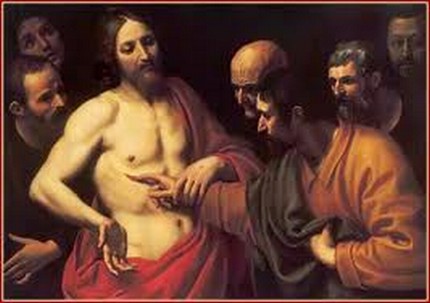  https://www.youtube.com/watch?v=sNwt8JCP_YE). Al final de la eucaristía, un niño lee: “ofrecemos estas flores que representan nuestra alegría por la resurrección de Jesús y nuestro agradecimiento por los muchos regalos que nos ha dado: la fe, la eucaristía y el Espíritu Santo”.- Otro gesto para participar podría ser este: Nos fijamos en lectura de Hechos de hoy: “El grupo de creyentes tenía un solo corazón”. Dibujamos un gran corazón. A cada niño le damos un pósit adhesivo (los hay en forma de corazón), un color por grupo, ponen en el adhesivo el nombre de las personas que convivan con él en casa (por ejemplo, el nombre de los padres y el del hermano).  Así quedará el gran corazón lleno de papelitos y de nombres. Luego los niños presentarán el gran corazón en la celebración y alguien pondrá encima una “j” grande o el dibujo de Jesús, de modo que se vea que Jesús es nuestro centro (en el evangelio de hoy Jesús se puso en el centro y volvió la paz, la alegría, el Espíritu, y Tomás recuperó la fe). Explicamos a la gente el sentido de este gesto.VIDEOS 2º DE PASCUA-B:	 Santo Tomás – Jn 20, 19-31- 2º de pascua B, explicación  http://youtu.be/watch?v=M4z0QSXINtE#t=35 - Juan 20, 19-31, película:  http://youtu.be/watch?v=E48Kpc0NiaE- Tomás, ver para creer, película:  http://youtu.be/watch?v=ULPCtMcDmfw&t=17s- ¿No puedes creer sin ver, Tomás?, película:  http://youtu.be/watch?v=P8NAO5pdhLA- Bienaventurados los que no vieron y creyeron, película: https://youtu.be/7uka0evhlu0- Juan 20,19-31 Tomás, dibujos:  http://youtu.be/watch?v=pTUK6kwci6c- Sto. Tomás, dibujos: https://youtu.be/gNvU9skp1lc- Tomás, Verbo divino 2015, reflexión:  http://youtu.be/watch?v=q_WBiC7Wwyk&t=59s- Creer, Verbo divino 2018, reflexión:  http://youtu.be/watch?v=R42M-K4lOcw- Creer para ver, Verbo Divino 2021, reflexión:   http://youtu.be/watch?v=yLKTMqiCHW8- Alex Navarro Mulet , 2º domingo de Pascua B, Cosas de Dios: http://youtu.be/watch?v=D9pCIsoUdZI&t=4s - El Apóstol Tomás, serie Perdidos (LOST): http://youtu.be/bStFoxHLoGk- Video de la resurrección de Cristo:  http://youtu.be/watch?v=xLOxt98OSFk- Canción de la Resurrección, Valivan:  http://youtu.be/watch?v=_d02Eg8ELjE- Sencillamente, Hakuna: https://www.youtube.com/watch?v=-JgCVqunVek&t=31s- Jn. 20, 19-23, Canción-meditación de Valverde:  http://youtu.be/xt5a2hJklcM- Señor y Dios mío, Javier Brú, canción:  http://youtu.be/watch?v=luWbEILWtJI- No merecía tanto amor, apóstol Tomás, canto:  http://youtu.be/watch?v=ucPa7pcJoD8&t=3s- Cristo, el Señor, Resucitó, canción: http://youtu.be/PlKSmZR6JEk- ¿Cómo realizar un Cirio Pascual?  http://youtu.be/watch?v=5032sP-x5q0- El amor venció (Pascua), Unai Quirós  http://youtu.be/watch?v=sNwt8JCP_YE- Domingo día del Señor, canto de niños: http://youtu.be/watch?v=Nc1UHQtSVT4- La divina misericordia para niños:  http://youtu.be/watch?v=hzaq8s-o1Sk- Celebrar a Cristo, Resucitó, canto de niños: http://youtu.be/iV6nDEOPNI4- Jesucristo ha resucitado: https://www.youtube.com/watch?v=2Br64aqlt0M- Hoy el Señor resucitó: https://www.youtube.com/watch?v=POmFIeBb18c-Evangelio en lenguaje de signos:  http://youtu.be/watch?v=2ip5Vd8IU2cVienes a traernos la Paz Fue lo primero que decía a tus discípulos: “paz a vosotros”.Porque tu sola presencia ya nos llena de paz,nos sosiega por dentro y nos ayuda a vivir serenos.Y una vez que nos has pacificado, que nos has quitado los agobios de la vida,entonces, nos pones en misión, enviándonos a acompañar la vida de los hermanos.Nos invade tu Espíritu y nos convierte en sanadores,en amigos confidentes y desculpabilizadores, en compañeros de vida,facilitadores de libertad e impulsadores de sueños y de transformación social. Descansando en Ti, nos envías a llevar paz a los que viven angustiados,comprensión y disculpa para los marginados,perdón y compañía para los solos y entristecidos.Con tu fuerza y tu impulso nos conviertes en la mano tendida al que lo necesita,en la defensa justa de lo que no funciona,en la voz del que no puede gritar y pedir lo que le es debido.Envueltos en tu amor podemos transformar el mundo enterocon pequeñas vivencias cotidianas, con gestos, con ternuras,con mil detalles, con tareas y posturas concretas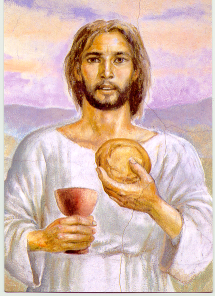 de amor, de convivencia, de tolerancia y de solidaridad.  Mari Patxi Ayerra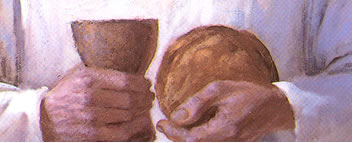 